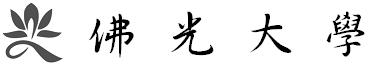 中、英文成績單申請表FGU Application Form for Chinese/English Transcript             領取人/受委託代領人簽章Signature：                    
★直接至1樓機器操作申請
  雲起樓1樓成績單自動列印機器(立即取件)，如無法直接申請，則請至304-2R教  
  務處註課組臨櫃辦理。★臨櫃辦理流程：
   1.填寫成績單申請表→至雲起樓1樓成績單自動列印機器取得繳費單據→至304-2R教務處註課組辦理申請。   2..請出示申請人本人證件
根據個資法的規定，申請成績單需本人或受委託人(須提供代辦委託書)提供身份證明文件始得辦理；申請英文成績單者，須提供本人護照(影本)。★通訊申請流程及注意事項：
1.附上申請人學生證(影本)或身份證(影本)；申請英文者須另提供護照(影本)。
2.附上工本費(現金)。
3.附回郵信封：寫明收件人地址及姓名、貼足郵資，寄至「26247宜蘭縣礁溪鄉林美村林尾路160號教務處註冊與課務組收」即可。因郵差送件往返書信關係，申請至收件約需5個工作天(不含休假日)。學生姓名Name中文Chinese學生姓名Name英文English（須與護照相同）(申請英文成績單者須填寫)

                        The English version of the application required to fill.(申請英文成績單者須填寫)

                        The English version of the application required to fill.(申請英文成績單者須填寫)

                        The English version of the application required to fill.(申請英文成績單者須填寫)

                        The English version of the application required to fill.(申請英文成績單者須填寫)

                        The English version of the application required to fill.(申請英文成績單者須填寫)

                        The English version of the application required to fill.(申請英文成績單者須填寫)

                        The English version of the application required to fill.學號Student ID手機手機系所Department系（所）         年級Department               Grade系（所）         年級Department               Grade系（所）         年級Department               Grade系（所）         年級Department               Grade系（所）         年級Department               Grade系（所）         年級Department               Grade系（所）         年級Department               Grade系（所）         年級Department               Grade申請類別（請ˇ選）Transcript Categories申請類別（請ˇ選）Transcript Categories申請類別（請ˇ選）Transcript Categories份數Copies需排名者請勾選With the Rank in Class需排名者請勾選With the Rank in Class需排名者請勾選With the Rank in Class每份工本費NT$總計Total□中文______學年度成績單Semester Chinese Transcript□中文______學年度成績單Semester Chinese Transcript□中文______學年度成績單Semester Chinese Transcript20元dollars□中文歷年成績單Chinese Transcript                  □需彌封       份□中文歷年成績單Chinese Transcript                  □需彌封       份□中文歷年成績單Chinese Transcript                  □需彌封       份30元dollars□英文歷年成績單English Transcript（務必填寫英文姓名）  □需GPA       份                      □需彌封       份□英文歷年成績單English Transcript（務必填寫英文姓名）  □需GPA       份                      □需彌封       份□英文歷年成績單English Transcript（務必填寫英文姓名）  □需GPA       份                      □需彌封       份40元dollars應 繳 金 額Total NT$應 繳 金 額Total NT$應 繳 金 額Total NT$元(dollars)元(dollars)元(dollars)元(dollars)元(dollars)元(dollars)申請日期Date年    月    日Year    month    day年    月    日Year    month    day申請人簽章Signature申請人簽章Signature申請人簽章Signature出納組收費簽章Paid Stamp of Cashier Office教務處經辦人Academic Office教務處經辦人Academic Office教務處經辦人Academic Office